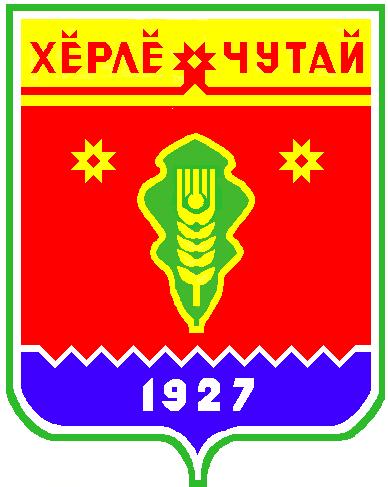 Постановлениеадминистрации  Атнарского сельского поселения Красночетайского района Чувашской Республики «О мерах по реализации решения  Собрания депутатов  «О внесенииизменений  в  решение Собрания депутатов « О бюджете  Атнарскогосельского  поселения на 2018 год  и  на плановый период 2019 и 2020 годов»от 21.08.2018 №42В соответствии с решением Собрания депутатов  Атнарского сельского поселения  №1  от 20 декабря 2017 года «О внесении изменений в решение Собрания депутатов " О бюджете  Атнарского  сельского  поселения на 2017 год  и  на плановый период 2018 и 2019 годов»" администрация Атнарского сельского поселения постановляет: 1. Принять к исполнению  бюджета   Атнарского сельского   поселения на 2018 год с учетом изменений и дополнений, внесенных решением Собрания депутатов Атнарского сельского  поселения № 1 от  22 июня 2018 года «О внесении изменений в решение Собрания депутатов " О бюджете  Атнарского сельского  поселения на 2018 год  и  на плановый период 2019 и 2020 годов» " (далее - решение). 2. Бюджетным учреждениям Атнарского сельского поселения, другим  распорядителям  и  получателям бюджетных средств: а) внести соответствующие изменения в показатели смет доходов и расходов муниципальных учреждений на 2018 год и  на плановый период 2019 и 2020 годов, а также предложения по уточнению показателей кассового плана бюджета Атнарского сельского поселения на 2018 год и  на плановый период 2019 и 2020 годов и представить указанные изменения в финансовый отдел;  3.Рекомендовать финансовому отделу администрации Красночетайского района:а) внести соответствующие изменения в сводную бюджетную роспись бюджета Атнарского сельского поселения,  кассовый план исполнения  бюджета Атнарского сельского поселения и организовать  своевременное финансирование расходов;4. Настоящее постановление вступает  в силу  со дня его подписания.Глава администрацииАтнарского сельского поселения	                     А.А.НаумоваПостановлениеадминистрации  Атнарского сельского поселения Красночетайского района Чувашской Республики «Об утверждении цены и нормативов затрат, которые непосредственно связаны с выращиванием  деревьев и кустарников, а также уходом за ними  до возраста уничтоженных или  поврежденных»от 21.08.2018 №43В соответствии со ст. 13 Федерального закона от 10.01.2002 N 7-ФЗ  "Об охране окружающей среды", п. 2 ст. 261 "Гражданского кодекса Российской Федерации (часть I)" от 30.11.1994 N 51-ФЗ с п. 13 Методики начисления размера вреда, причиненного лесам, в том числе лесным насаждениям или не отнесенным к лесным насаждениям деревьям, кустарникам и лианам вследствие нарушения лесного законодательства, приложение № 3 к Постановлению Правительства Российской Федерации от 8 мая . № 273 «Об исчислении размера  вреда,  причиненного  лесам вследствие нарушения  лесного законодательства»,  ст. 3.3 Федерального закона от 25.10.2001 N 137-ФЗ ("О введении в действие Земельного кодекса Российской Федерации" Администрация  Атнарского сельского поселения ПОСТАНОВЛЯЕТ:	1. Установить следующие цены и нормативы затрат, которые непосредственно связаны с выращиванием деревьев и кустарников,  а также с уходом за ними до возраста уничтоженных или поврежденных, которые произрастают на землях, находящихся в муниципальной собственности, а так же на земельных участках, государственная собственность на которые не разграничена (Приложение № 1, 2 и 3).   	Норматив для исчисления установлен,  исходя из экологической ценности категории земель произрастания: для деревьев в кубическом объеме дерева в метрах и  диаметра ствола дерева на высоте  (для хвойных пород до  и более, для лиственных пород до  и более), для кустарников за каждый уничтоженный или поврежденный экземпляр.2. Настоящее постановление вступает в силу с момента его официального опубликования в печатном издании «Вестник Атнарского сельского поселения.Глава Атнарского сельского поселения                                 А.А.НаумоваПубличное слушание по обсуждению  проекта решения Собрания депутатов Атнарского сельского поселения  «О внесении изменений в  Устав Атнарского сельского поселения Красночетайского района Чувашской Республики »от 24.08.2018 г.                                                                                                    Присутствовали жители  Атнарского  сельского поселения Красночетайского района Чувашской Республики  в количестве  30 чел. Президиум:Председатель – Наумова А.А. – глава Атнарского сельского поселенияСекретарь – Илларионова Н.А. – ведущий специалист – эксперт сельского поселенияПовестка дня    1. Рассмотрение проекта решения Собрания депутатов Атнарского сельского поселения Красночетайского района Чувашской Республики "О внесении изменений и в Устав Атнарского сельского поселения Красночетайского района Чувашской Республики".1. Слушали:      Илларионову Н.А. - ведущего  специалиста-эксперта администрации Атнарского сельского поселения которая в своем выступлении ознакомила присутствующих с проектом решения Собрания депутатов Атнарского сельского поселения «О внесении изменений в Устав Атнарского сельского поселения Красночетайского района Чувашской Республики», опубликованным в периодическом печатном издании «Вестник Атнарского сельского поселения» №13 от 22 июля 2018 года и в сети Интернет  на сайте Атнарского сельского поселения. ВЫСТУПИЛИ:Кузьмин В.С.- житель с. Атнары с предложением одобрить проект решения о внесении изменений в Устав Атнарского сельского поселения Красночетайского района Чувашской Республики.РЕШИЛИ: Рекомендовать Собранию депутатов принять изменения в Устав Атнарского сельского поселения  Красночетайского  района Чувашской Республики.Решение принято единогласно.Председатель Собрания                                                    А.А.НаумоваСекретарь Собрания:                                                         Н.А.ИлларионоваО внесении изменений в Устав Атнарского сельского поселенияКрасночетайского района Чувашской РеспубликиВ целях приведения в соответствие с Федеральными законами от 30.10.2017 № 299-ФЗ "О внесении изменений в отдельные законодательные акты Российской Федерации", от 05.12.2017 № 380-ФЗ "О внесении изменений в Федеральный закон "Об общих принципах организации местного самоуправления в Российской Федерации" и Кодекс административного судопроизводства РФ", от 05.12.2017 № 389-ФЗ "О внесении изменений в статьи 25.1 и 56 Федерального закона "Об общих принципах организации местного самоуправления в Российской Федерации", от 29.12.2017 № 455-ФЗ "О внесении изменений в Градостроительный кодекс Российской Федерации и отдельные законодательные акты Российской Федерации", от 29.12.2017 № 463-ФЗ "О внесении изменений в Федеральный закон "Об общих принципах организации местного самоуправления в Российской Федерации" и  отдельные законодательные акты Российской Федерации", от 29.07.2018 № 244-ФЗ "О внесении изменений в Федеральный закон "Об общих принципах организации местного самоуправления в Российской Федерации" в части права органов местного самоуправления городского, сельского поселения, муниципального района, городского округа, городского округа с внутригородским делением, внутригородского района на осуществление мероприятий по защите прав потребителей" Устава Атнарского сельского поселения  Красночетайского района Чувашской Республики,  Собрание депутатов Атнарского сельского поселения Красночетайского района решило:1. Внести в Устав  Атнарского сельского поселения Красночетайского района Чувашской Республики, принятый решением Собрания депутатов Атнарского сельского поселения Красночетайского района Чувашской Республики от 06 июля 2012  № 1, (в редакции решений Собрания депутатов Атнарского сельского поселения от поселения  от 10.04.2013 №1, от 12.08.2013 №1, от 10.12.2013 №2, от 17.04.2014 №1, от 14.11.2014 №1, от 08.06.2015 №1, от 15.12.2015 №2, 31.03.2016 №1, от 25.05.2016 №1, от 20.09.2016 №1, от 06.04.2017 №1, от 04.10.2017 №1)  следующие изменения:1) в части 1 статьи 7:а) пункт 5 изложить в следующей редакции:"5) дорожная деятельность в отношении автомобильных дорог местного значения в границах населенных пунктов Атнарского сельского  поселения и обеспечение безопасности дорожного движения на них, включая создание и обеспечение функционирования парковок (парковочных мест), осуществление муниципального контроля за сохранностью автомобильных дорог местного значения в границах населенных пунктов Атнарского сельского поселения, организация дорожного движения, а также осуществление иных полномочий в области использования автомобильных дорог и осуществления дорожной деятельности в соответствии с законодательством Российской Федерации;";б) пункт 15 изложить в следующей редакции:"15) участие в организации деятельности по накоплению (в том числе раздельному накоплению) и транспортированию твердых коммунальных отходов;"в) пункт 16 изложить в следующей редакции: "16) утверждение правил благоустройства территории поселения, осуществление контроля за их соблюдением, организация благоустройства территории поселения в соответствии с указанными правилами;"; 2) часть 1 статьи 8  дополнить пунктом 17 следующего содержания:"17) осуществление мероприятий по защите прав потребителей, предусмотренных Законом Российской Федерации от 7 февраля 1992 года № 2300-1 "О защите прав потребителей".".3) в статье 9:а) дополнить пунктом 6.2 следующего содержания: "6.2) полномочиями в сфере стратегического планирования, предусмотренными Федеральным законом от 28 июня 2014 года № 172-ФЗ "О стратегическом планировании в Российской Федерации";";б) пункт 8 изложить в следующей редакции: "8) организация сбора статистических показателей, характеризующих состояние экономики и социальной сферы Атнарского сельского поселения, и предоставление указанных данных органам государственной власти в порядке, установленном Правительством Российской Федерации;";4) В статье 15 а) наименование изложить в следующей редакции: "Статья 15. Публичные слушания, общественные обсуждения"б) в части 2:- дополнить пунктом 2.1 следующего содержания: "2.1) проект стратегии социально-экономического развития Атнарского сельского поселения;";- пункт 3 признать утратившим силу;в) дополнить частью 4 следующего содержания:"4. По проектам генеральных планов, проектам правил землепользования и застройки, проектам планировки территории, проектам межевания территории, проектам правил благоустройства территорий, проектам, предусматривающим внесение изменений в один из указанных утвержденных документов, проектам решений о предоставлении разрешения на условно разрешенный вид использования земельного участка или объекта капитального строительства, проектам решений о предоставлении разрешения на отклонение от предельных параметров разрешенного строительства, реконструкции объектов капитального строительства, вопросам изменения одного вида разрешенного использования земельных участков и объектов капитального строительства на другой вид такого использования при отсутствии утвержденных правил землепользования и застройки проводятся общественные обсуждения или публичные слушания, порядок организации и проведения которых определяется нормативным правовым актом Собрания депутатов Атнарского сельского поселения с учетом положений законодательства о градостроительной деятельности."5) пункт 4 статьи 24 изложить в следующей редакции: "4). Утверждение стратегии социально-экономического развития Атнарского сельского поселения;".6) Статью 22 дополнить пунктами 12 и 13 следующего содержания: "12. В случае досрочного прекращения полномочий главы Атнарского сельского поселения, избрание главы Атнарского сельского поселения, избираемого Собранием депутатов Атнарского сельского поселения из числа кандидатов, представленных конкурсной комиссией по результатам конкурса, осуществляется не позднее чем через шесть месяцев со дня такого прекращения полномочий.При этом если до истечения срока полномочий депутатов Собрания депутатов Атнарского сельского поселения осталось менее шести месяцев, избрание главы Атнарского сельского поселения из числа кандидатов, представленных конкурсной комиссией по результатам конкурса, осуществляется в течение трех месяцев со дня избрания депутатов Собрания депутатов Атнарского сельского поселения в правомочном составе.13. В случае, если глава Атнарского сельского поселения, полномочия которого прекращены досрочно на основании правового акта Главы Чувашской Республики об отрешении от должности главы Атнарского сельского поселения либо на основании решения Собрания депутатов Атнарского сельского поселения об удалении главы Атнарского сельского поселения в отставку, обжалует данные правовой акт или решение в судебном порядке, Собрание депутатов Атнарского сельского поселения не вправе принимать решение об избрании главы Атнарского сельского поселения, избираемого Собранием депутатов Атнарского сельского поселения из числа кандидатов, представленных конкурсной комиссией по результатам конкурса, до вступления решения суда в законную силу.".7) статью 24 дополнить пунктом 11 следующего содержания: "11) утверждение правил благоустройства территории Атнарского сельского поселения.".8) Статью 53 изложить в следующей редакции:  "Статья 53. Самообложение граждан.1. Для решения конкретных вопросов местного значения Атнарского сельского поселения могут привлекаться разовые платежи граждан – средства самообложения граждан. Размер таких платежей устанавливается в абсолютной величине равным для всех жителей Атнарского сельского поселения (населенного пункта, входящего в состав поселения), за исключением отдельных категорий граждан, численность которых не может превышать 30 процентов от общего числа жителей Атнарского сельского поселения (населенного пункта, входящего в состав поселения) и для которых размер платежей может быть уменьшен.2. Вопросы введения и использования, указанных в части 1 настоящей статьи, разовых платежей граждан решаются на местном референдуме, а в случаях, предусмотренных пунктом 4.1 части 1 статьи 25.1 Федерального закона от 6 октября 2003 г. № 131-ФЗ, на сходе граждан".2. Настоящее решение вступает в силу после его государственной регистрации и официального опубликования, за исключением положений, для которых настоящим решением установлены иные сроки вступления в силу.3. Подпункт "а" пункта 1 части 1 настоящего решения вступает в силу с 30 декабря 2018 года.4. Подпункт "б" пункта 1 части 1 настоящего решения вступает в силу с 1 января 2019 года.Председатель Собрания депутатовАтнарского сельского поселения                                               Т.П.Семенова              Глава Атнарского  сельского поселения                                                                       А.А.Наумова     Приложение № 1-деревья хвойных породПриложение № 1-деревья хвойных породПриложение № 1-деревья хвойных породпородаЦена (руб.) за кубометр деревьев хвойных пород с диаметром ствола  и болееЦена (руб.) за кубометр деревьев хвойных пород  не достигших диаметра ствола Деревья, заготовка древесины которых не допускается112002800220025009800190015001700Сосна112002800220025009800190015001700Лиственница112002800220025009800190015001700Ель, пихта112002800220025009800190015001700Приложение № 2-деревья лиственных  породПриложение № 2-деревья лиственных  породПриложение № 2-деревья лиственных  породпородаЦена (руб.) за кубометр деревьев хвойных пород с диаметром ствола  и более.Цена (руб.) за кубометр деревьев хвойных пород  не достигших диаметра ствола Деревья, заготовка древесины которых не допускается112008300140080030020098005800980600200150Дуб, ясень, клен112008300140080030020098005800980600200150Береза112008300140080030020098005800980600200150Ольха черная, граб,  ильм, липа112008300140080030020098005800980600200150Осина, ольха белая, тополь112008300140080030020098005800980600200150Иные112008300140080030020098005800980600200150Приложение № 3 - кустарникиПриложение № 3 - кустарникиЦена (руб.) за каждый куст хвойных и лиственных пород.Кустарники, заготовка древесины которых не допускается550400иные550400ЧĂВАШ РЕСПУБЛИКИХĔРЛĔ ЧУТАЙ РАЙОНĔАТНАР ЯЛ              ПОСЕЛЕНИЙĚНДЕПУТАТСЕН ПУХĂВĚ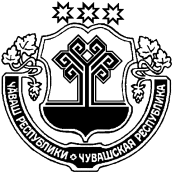 ЧУВАШСКАЯ РЕСПУБЛИКАКРАСНОЧЕТАЙСКИЙ РАЙОНСОБРАНИЕ ДЕПУТАТОВ АТНАРСКОГО СЕЛЬСКОГО ПОСЕЛЕНИЯЙЫШĂНУАтнар салиРЕШЕНИЕс. АтнарыВЕСТНИК Атнарского сельского поселенияТир. 100 экз.с. Атнары , ул.Молодежная, 52аsao-atnart@krchet.cap.ruНомер сверстан ведущим специалистом администрации Атнарского сельского поселенияОтветственный за выпуск: А.Н.КузнецовВыходит на русском  языке